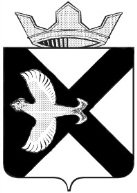 ДУМА МУНИЦИПАЛЬНОГО ОБРАЗОВАНИЯПОСЕЛОК БОРОВСКИЙРЕШЕНИЕ16 февраля  2022 г.							                     № 207рп. БоровскийТюменского муниципального районаРассмотрев и обсудив проект решения «О внесении изменений в решение Думы  муниципального образования поселок Боровский от 26.08.2020  № 731 «Об утверждении Порядка проведения конкурса по отбору кандидатур на должность Главы муниципального образования поселок Боровский» на заседании Думы муниципального образования поселок Боровский, в соответствии со статьей 23 Устава муниципального образования поселок Боровский, Дума муниципального образования поселок БоровскийРЕШИЛА:1. Принять в первом чтении проект решения «О внесении изменений в решение Думы  муниципального образования поселок Боровский от 26.08.2020  № 731 «Об утверждении Порядка проведения конкурса по отбору кандидатур на должность Главы муниципального образования поселок Боровский»2. Рассмотреть настоящее решение во втором чтении в ходе настоящего заседания  Думы.О проекте решения «О внесении изменений в решение Думы  муниципального образования поселок Боровский от 26.08.2020  № 731 «Об утверждении Порядка проведения конкурса по отбору кандидатур на должность Главы муниципального образования поселок Боровский»»Председатель ДумыВ.Н. Самохвалов